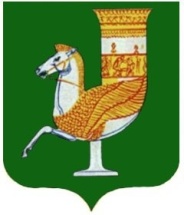 П  О  С  Т  А  Н  О  В  Л  Е  Н  И  Е   АДМИНИСТРАЦИИ   МУНИЦИПАЛЬНОГО  ОБРАЗОВАНИЯ «КРАСНОГВАРДЕЙСКИЙ  РАЙОН»От_26.06.2023 г.№ 454с. КрасногвардейскоеО внесении изменений в постановление администрации МО «Красногвардейский район» №161 от 17.03.2015 года «О координационном совете по развитию малого и среднего предпринимательства муниципального образования «Красногвардейский район»В соответствии с Федеральным законом от 6 октября 2003 г. №131–ФЗ «Об общих принципах организации местного самоуправления в Российской Федерации», Федеральным законом от 24.07.2007 г. №209-ФЗ «О развитии малого и среднего предпринимательства в Российской Федерации», руководствуясь Уставом МО «Красногвардейский район»ПОСТАНОВЛЯЮ:1.Внести изменения в постановление администрации МО «Красногвардейский район» №161 от 17.03.2015 года «О координационном совете по развитию малого и среднего предпринимательства муниципального образования «Красногвардейский район»:1.1  Приложение 1 изложить в новой редакции (Приложение).1.2  Пункт 12 приложения 2 «Положение о координационном совете по развитию малого и среднего предпринимательства муниципального образования «Красногвардейский район» изложить в следующей редакции:« 12.	Заседания координационного совета проводятся по мере необходимости.»2. Контроль за исполнением данного постановления возложить на отдел экономического развития и торговли администрации МО «Красногвардейский район».3. Опубликовать настоящее постановление в районной газете «Дружба» и разместить на официальном сайте органов местного самоуправления муниципального образования «Красногвардейский район» в информационно-телекоммуникационной сети «Интернет».4. Настоящее постановление вступает в силу с момента его опубликования.Глава МО «Красногвардейский   район»	                                             Т.И. Губжоков                                                                                                                                                    Приложение к постановлению администрацииМО «Красногвардейский район»От 26.06.2023 г. № 454 Приложение 1к постановлению администрации МО «Красногвардейский район»от  17.03.2015 г.  № 161Составкоординационного совета по развитию малого и среднего предпринимательства муниципального образования «Красногвардейский район»Председатель совета:- глава МО «Красногвардейский   район»	.Заместитель  председателя совета:- заместитель главы администрации МО «Красногвардейский район» по вопросам экономической политики и сельского хозяйства - начальник управления сельского хозяйства.Члены  совета:- председатель Совета народных депутатов МО «Красногвардейский район» (по согласованию); - начальник отдела  экономического  развития  и  торговли администрации  МО «Красногвардейский район»;	- главы сельских поселений Красногвардейского района (по согласованию);	- индивидуальный предприниматель глава крестьянского (фермерского) хозяйства Адзынова Нафисет Мосовна (по согласованию);	- индивидуальный предприниматель глава крестьянского (фермерского) хозяйства Рыбин Сергей Николаевич (по согласованию);	- индивидуальный предприниматель Рогозин Игорь Алексеевич (по согласованию);- индивидуальный предприниматель Сейдалиева Наталья Евгеньевна (по согласованию);	- директор ООО «Гюмри» - Сагрсян Ваагн Гамлетович  (по согласованию).Секретарь совета:- главный специалист отдела  экономического  развития  и  торговли администрации  МО «Красногвардейский район».И.о. управляющего  делами администрации МО «Красногвардейский район»     			                                   Х.Н. Хутов